Мастер-класс «Изготовление украшений из овощей»Цель: научить из обычных овощей создавать украшения для блюд."Божьи коровки" из помидоров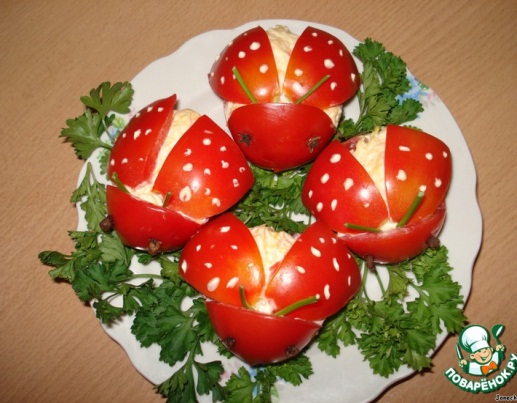 Ингредиенты для «"Божьи коровки" из помидоров»:Помидор — 4 шт Сыр твердый — 50 г Яйцо куриное (вареное) — 2 шт Чеснок — 1 зуб. Майонез — 2 ст. л. Зелень (для украшения) Время приготовления: 20 минутКоличество порций: 2Рецепт «"Божьи коровки" из помидоров»: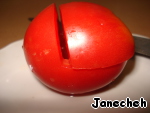 У небольшого помидора (сливка) срезать половинку крышечки как на фото, 
отложить в сторону, она нам еще пригодится. 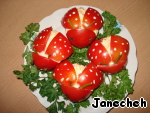 Ложечкой аккуратно у помидора вынуть серединку. В этот раз мякоть у меня пошла в борщ. А фаршировать будем еврейским салатом: сыр, яйца, чеснок натереть на мелкой терке, смешать с майонезом. Помидоры наполнить этой начинкой.
Крышечку разрезать пополам, вставить в помидор - это будут крылышки.
Глазки - гвоздички, усики из зеленого лука (у меня была петрушка). 
Майонезом нанести точечки.Варианты начинок могут быть разными:
-консервы в масле, плавленый сыр, яйца, лук, майонез; 
-мякоть от помидоров, брынза, перец болгарский, маслины - ну, только это все надо нарезать как можно мельче.Ингредиенты для «Царевна-лягушка»:Огурец Морковь Кукуруза Маслины (оливки) Рецепт «Царевна-лягушка»: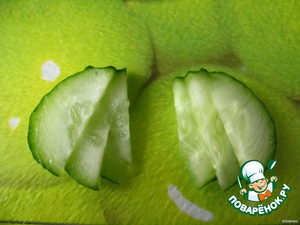 Три тонких ломтика разрезать пополам и выложить по три штуки веером. Это будут лапки.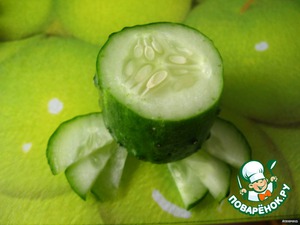 На лапки поставить ломтик толщиной 3 см, это будет тельце ))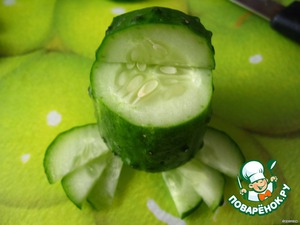 На него ставим половинку ломтика 1 см. Это голова.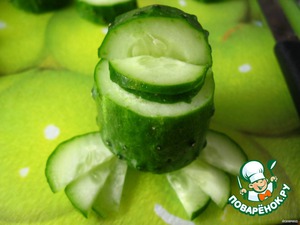 Из тонкого ломтика делаем ротик - складываем ломтик пополам и укладываем на тело.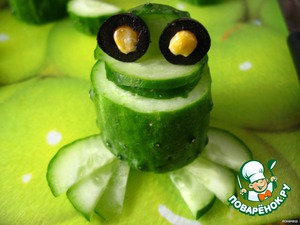 Делаем из кружочком маслин (или оливок) и двух кукурузинок глазки.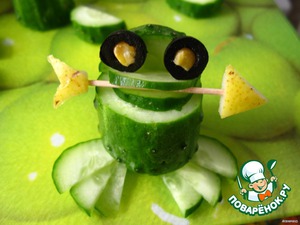 Из моркови (у меня не было, сделала из груши!) делаем оперение и наконечник для стрелы. Надеваем их на зубочистку - стрела готова. 
Кладем стрелу в ротик нашей царевне. 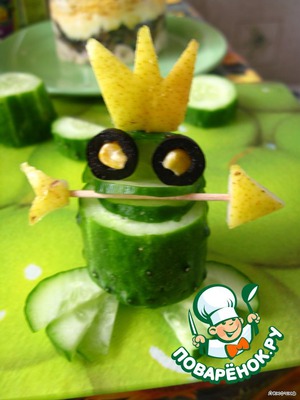 Вырезаем корону из моркови (груши) и укрепляем ее на голове (с помощью кусочка зубочистки).
Наша царевна готова!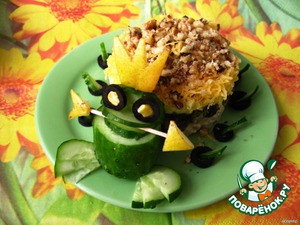 Свежий огурец помыть, обсушить и нарезать на кусочки. Делаем один ломтик 3 см, четыре ломтика по 0, 5 см, один ломтик - тонким и полупрозрачным, чтобы можно было согнуть пополам. 